Vocabulary	A	Complete the sentences with the correct word.bookcase • mirror • shape • floor • sink • earthquake-proof • mountains • friendly • plants • wardrobeMy …………… is full of books, I need to buy a new one.We live on the second …………… of that house.My sister has got a big …………… in the bathroom.Michael has got a book in the …………… of a heart.The …………… in the kitchen is rather old.All the houses in Japan are …………… .The house has a great view of the …………… .The factory is …………… to the environment.There are some exotic …………… in our garden.You may keep your clothes in the …………… .	B	Underline the correct item. This that these those plurals some anyThe astronauts live and work at the space station/gas station.Lucy has got some new friends in the neighbourhood/on Earth.As for mealtimes/breaks, we have a big kitchen in our house.You may wash/clean your hands in the bathroom.I bought a packet/tin of cookies yesterday.It is good to clean the dust/dirt from the furniture every day.We usually keep food in the fridge/bath in the kitchen.Mom usually uses a dishwasher/washing machine to wash clothes.I don’t like ironing/catching shirts as it is very difficult.We have got a German sewing machine/cooker in the kitchen.Grammar	C	Choose the correct item. There is, are, books this that some any prpD Give the missing form of the word1 foot - …2  …  - ladies3 shelf - …4 … - people5 toy - …6 glass - …7 … - foxes8 child - …9 … - men10 mouse - …Reading	E	Read the text and mark the sentences T (true), F (false) or NS (not stated).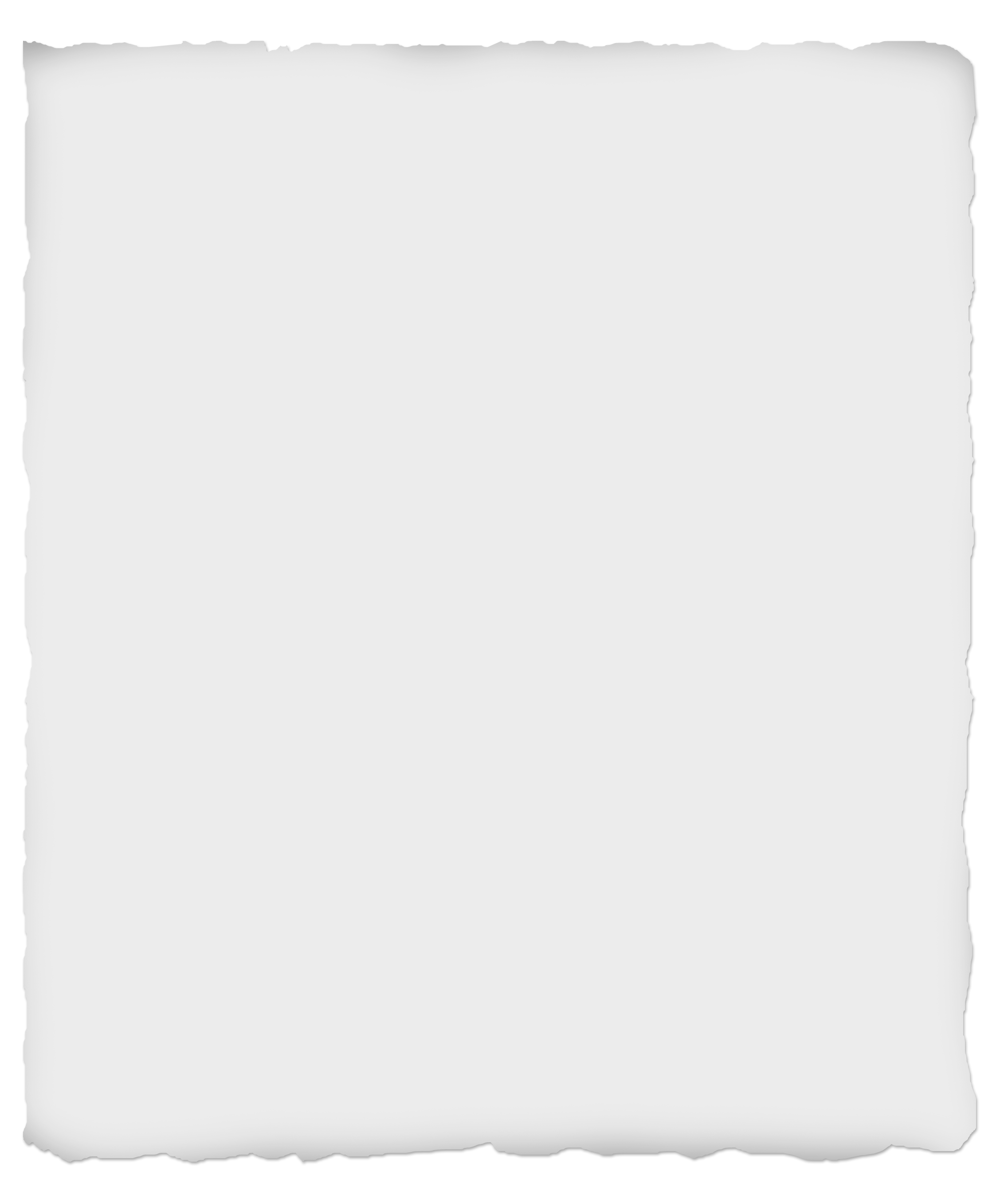 	 1	The Shoe House is in America.			2	The Shoe House is rather small.			3	The first owner is Carleen Farabaugh.	.		4	The Shoe House is very beautiful.	.		5	There are different floors in the house.	.		6	There is a shop in the house.	.		7     The living room is in the heel.	.	8		There are tours around the house.	.	9     The owners of the house are friendly. 	.	10   Carleen and Ron always live in the house.	.	Everyday English	F	Choose the correct response.Writing	G	Write a short email to your new English pen friend Dan about your room (50-60 words). Include:• its size• a description of its walls  (colour, height, covering)• the furniture• your sleeping place• ask Dan about his room• ask Dan to write backStarlight Tests. 5th grade.KeysTest 21. bookcase, 2. floor, 3. mirror, 4. shape, 5.s, 6. earthquake-proof, 7. mountain, 8. friendly, 9. plants, 10. wardrobe.1. space station, 2. in the neighbourhood, 3. mealtimes, 4. wash, 5. a packet, 6. dust, 7. fridge, 8. washing machine, 9. ironing, 10. cooker.1. is/have, 2. these/aren’t, 3. this/it, 4. on/children, 5. women, 6. any/on, 7. Is/In, 8. feet/bigger, 9. that/next, 10. an/the/mine.1. feet, 2. lady, 3. shelves, 4. person, 5. toys, 6. glasses, 7. fox, 8. children, 9. man, 10. mice.1. T, 2. F, 3. F, 4. NS, 5. T, 6. T, 7. F, 8. T, 9. T, 10. F.1. a, 2. b, 3. a, 4. b, 5. b.Hi Danny. My room is rather nice. It is not very big, but there is a large window so there is a lot of light in the room. There isn’t much furniture but there is a carpet on the floor. What’s your room like? Is it light?Write back soon, Rob.	1 There (is/am) no doctor in the room, you (have/has) to wait.2 Are (these/this) children Spanish? – No, they (are/aren’t)3 Is (this/these) her book? – Yes, (it/its) is.4 The carpet is (on/under) the floor. The (childs/children) like playing on it.5 These (woman/women) are very beautiful.6 There aren’t (any/some) forks (on/behind) the table. 7 (Is/are) there a dishwasher (in/from) the kitchen? – Yes, (it/there) is. 8 I’ve got big (foot/feet). I need a (bigger/biggest) size. 9 Where is (that/those) table? – It is (next/front) to the window.10 There is (an/a) old book on the shelf. (The/a) book is (mine/my).	1	A:	What’s your address, please?		B:	a 12 Morrison Avenue.			b Primrose 21.	2	A:	What’s it like?		B:	a Great!			b It’s really big.	3	A:	What floor is it on?		B:	a on the 5th.			b opposite the room.	4	A:	Is it far from the city centre?		B:	a Wow, great!			b Not that far.	5	A:	How many rooms has it got?		B:	a Well, it’s really big.			b Four and a kitchen.